2020《产业生态圈优秀案例和产品文集》资料征集表填报时间：2020年   月    日                                                 注：请填写好并签名盖章，扫描发送到scssorg@163.com邮箱。单位名称(盖章)注册资本注册资本企业地址成立时间所属领域所属领域主要负责人职务手机邮箱邮箱联系人职务手机邮箱邮箱单位介绍另外附文档另外附文档另外附文档另外附文档另外附文档另外附文档另外附文档另外附文档另外附文档产品案例介绍案例名称、技术特点（案例架构）、系统组成、创新性、经济及社会效益，另外附文档案例名称、技术特点（案例架构）、系统组成、创新性、经济及社会效益，另外附文档案例名称、技术特点（案例架构）、系统组成、创新性、经济及社会效益，另外附文档案例名称、技术特点（案例架构）、系统组成、创新性、经济及社会效益，另外附文档案例名称、技术特点（案例架构）、系统组成、创新性、经济及社会效益，另外附文档案例名称、技术特点（案例架构）、系统组成、创新性、经济及社会效益，另外附文档案例名称、技术特点（案例架构）、系统组成、创新性、经济及社会效益，另外附文档案例名称、技术特点（案例架构）、系统组成、创新性、经济及社会效益，另外附文档案例名称、技术特点（案例架构）、系统组成、创新性、经济及社会效益，另外附文档费用人民币          元整，￥       .00 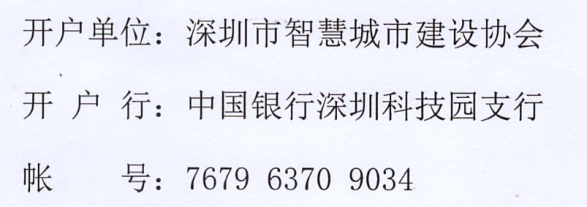 人民币          元整，￥       .00 人民币          元整，￥       .00 人民币          元整，￥       .00 人民币          元整，￥       .00 人民币          元整，￥       .00 人民币          元整，￥       .00 人民币          元整，￥       .00 人民币          元整，￥       .00 单位公章：代表人（签字）：                                          年   月   日单位公章：代表人（签字）：                                          年   月   日单位公章：代表人（签字）：                                          年   月   日单位公章：代表人（签字）：                                          年   月   日单位公章：代表人（签字）：                                          年   月   日单位公章：代表人（签字）：                                          年   月   日单位公章：代表人（签字）：                                          年   月   日单位公章：代表人（签字）：                                          年   月   日单位公章：代表人（签字）：                                          年   月   日单位公章：代表人（签字）：                                          年   月   日